Конспект занятия по рисованиюв старшей группена тему: «Петушок – золотой гребешок»1. Цель занятия: создание сюжетной иллюстрации к знакомым детям сказкам.2. Задачи:- вызвать интерес к созданию простой сюжетной иллюстрации средствами графического рисунка;- закрепление навыков работы графическим материалом (сухая и масляная пастель);- совершенствовать технику штриховки;- развивать творческое воображение и инициативу;- воспитывать интерес к книжной графике и русскому фольклору.3. Тип занятия: комбинированное.4. Форма занятия: беседа, практическая работа.5. Продолжительность: 25 минут.6. Участники: воспитанники старшей группы.7. Возраст обучающихся: 5-6 лет.8. Оборудование, материалы и инструменты: картон или плотная бумага тёмных оттенков для фона (по выбору ребенка); сухая и масляная пастель.9. Предварительная работа: чтение русских народных сказок, в которых главным героем является петушок: «Петушок и бобовое зернышко», «Заюшкина избушка», «Кот, петух и лиса». Рассматривание иллюстраций к сказкам.10. Методы и приемы работы с детьми:- наглядные методы: показ иллюстраций, рассматривание и самостоятельный анализ изображения- словесные методы и приемы: краткая беседа о персонаже сказок - петушке; уточнение знаний детей о рисовании птиц и животных с помощью овала. Используются указания о последовательности действий, советы. Воспитатель стимулирует индивидуальный творческий потенциал ребенка, его самостоятельность. Анализ работ проводится при активном участии детей.11. Структура занятияСодержание занятия.I этап.Воспитатель: «Дети, я совсем забыла, подскажите мне кто такой – иллюстратор? Чем он занимается?»Ответы детей. Воспитатель: «А к сказкам он иллюстрации рисует?»Ответы детей. Воспитатель: «А вы бы хотели попробовать стать ненадолго иллюстратором, и нарисовать картинку к сказке?»Ответы детей. Воспитатель с помощью ИКТ демонстрирует фотографию петуха и предлагает вспомнить, героем каких русских народных сказок он является.Ответы детей: «Заюшкина избушка», «Петушок и бобовое зернышко», «Кот, петух и лиса».Воспитатель: «А я вам сейчас напомню, как в русской народной песенке описывается внешний вид петушка»«Петушок, петушок,Золотой гребешок,Масляна головушка,Шелкова бородушка.Что ты рано встаешь,Деткам спать не даешь?»Воспитатель: «Дети, а последние слова означают, что петухи просыпаются, когда только-только поднимается солнце, и на улице ещё темно, но скоро посветлеет. Раньше когда не было будильников, именно петухи будили людей»Воспитатель: «Ну что попробуем стать иллюстраторами и нарисовать главного героя этих сказок?!»Ответы детей. II этап.Воспитатель: «Рассмотрите фотографию и скажите, как мы с вами учились рисовать птиц? Какая геометрическая фигура нам помогает?»Ответы детей: «Овал или круг».Воспитатель: «А чтобы показать ночное небо мы будем рисовать не на белой бумаге, а на тёмной или даже чёрной». Дети выбирают бумагу для фона.Воспитатель поэтапно демонстрирует на доске рисование контура птицы из овала (большой овал – тело; овал или круг повыше – голова; соединяем 2 линиями – шея; дорисовываем клюв, глаз, гребешок, крыло, лапы и полукруглыми движениями из одной точки – хвост). Самостоятельная деятельность детей.Воспитатель: «Теперь вы можете закрасить петушка в те цвета, которые вам кажутся подходящими для него; а как чтобы показать его пёрышки закрашивать нужно штрихами - чёрточками».Самостоятельная деятельность детей. После завершения работы над петухом воспитатель предлагает дорисовать окружение петушка (где он стоит – на траве/на заборе; солнце, которое только встаёт из-за горизонта и т.д.) 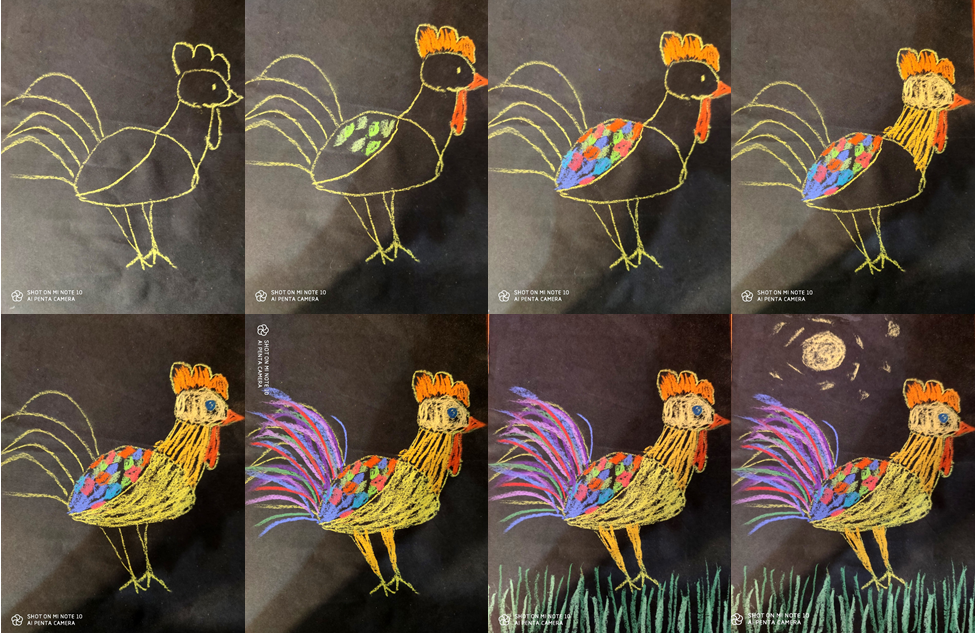 III этап.Воспитатель: «Предлагаю разместить ваши работы на нашем стенде. Внимательно рассмотрите работы. Обратите внимание на то, какими разными получились ваши петушки. У кого-то петушок получился задумчивый, у кого-то важный, у кого-то веселый и т.д. Любая сказка была бы рада таким красивым иллюстрациям!»Выполнила: Вершинина Елена МихайловнаЭтапы занятияЭтапы занятияСодержаниеВремяIОрганизационныйСоздание мотивации - постановка игровой и учебно-практической задачи.2-3 минутыIIОсновнойСодержание изо-деятельности:- руководство практической деятельностью детей;-инициирование самостоятельного выбора детьми цветовой гаммы работы;-поощрение самостоятельной доработки изображения.20 минутIIIЗаключительныйПодведение итогов. Анализ работ.2-3 минуты